IME I PREZIME	_____________________________________DATUM ROĐENJA	_____________________________________ADRESA STANOVANJA	_________________________________MJESTO  STANOVANJA   __________________________________E-MAIL	__________________________________________KONTAKT  TELEFON	__________________________________Napiši nam nešto o aktivnostima ili događanjima u koja si uključen/a (ili si prije sudjelovao/la) zajedno s drugom djecom i mladima (primjerice: Jesi li možda uključen/a u neke slobodne aktivnosti? Jesi li član/ica Vijeća učenika? Jesi li ikada volontirao/la? Jesi li sudjelovao/la u nekim aktivnostima u lokalnoj zajednici – u svom naselju ili gradu?)Napiši što po tvome mišljenju pravobraniteljica za djecu treba znati o tome kako je danas biti dijete i mladi čovjek u Hrvatskoj?Zašto misliš da bi baš TI trebao/la biti član MMS-a (Mreže mladih savjetnika pravobraniteljice za djecu)?Ima li još nešto što nam želiš reći/napisati o sebi?				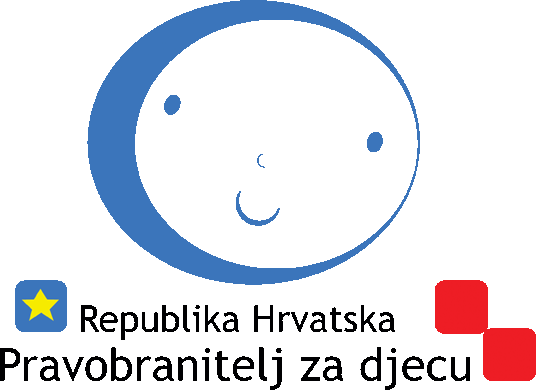 MOLIMO TE NAPIŠI KAKO SI SAZNAO/LA ZA MMS ?Radio										Televizija									          Novine										Internet 										Prezentacije članova MMS-a u školi				          Čuo/la sam na satu razrednika					          Čuo/la sam negdje drugdje (Molimo napiši gdje)	                      __________________________________________________________________________________________________________________________________Izbor novih članova održat će se u rujnu 2014. nakon čega ćemo te obavijestiti o rezultatu natječaja!